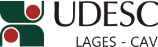 HOMOLOGA RESULTADO DA ELEIÇÃO PARA MEMBROS DA COPPTA SETORIAL – GESTÃO 2015-2017.O Diretor Geral do Centro de Ciências Agroveterinárias, no uso de suas atribuições, RESOLVE:Homologar o resultado das eleições para membros da COPPTA Setorial – Edital 009/2015/CAV, Gestão 2015-2017, conforme segue:Téc. Rosires Aparecida Ataide de Cordova 	Téc. Melissa Pierdoná Casa – suplenteTéc. Daniel Aver Proenço 			Téc. Audrey Rodrigues – suplenteTéc. Larissa Blue do Amaral e Silva		 Téc. Tatiane Rosa Machado da Silva – suplenteJoão Fert NetoDiretor Geral do CAV/UDESCPORTARIA INTERNA DO CAV Nº 053/2015, de 25/03/2015